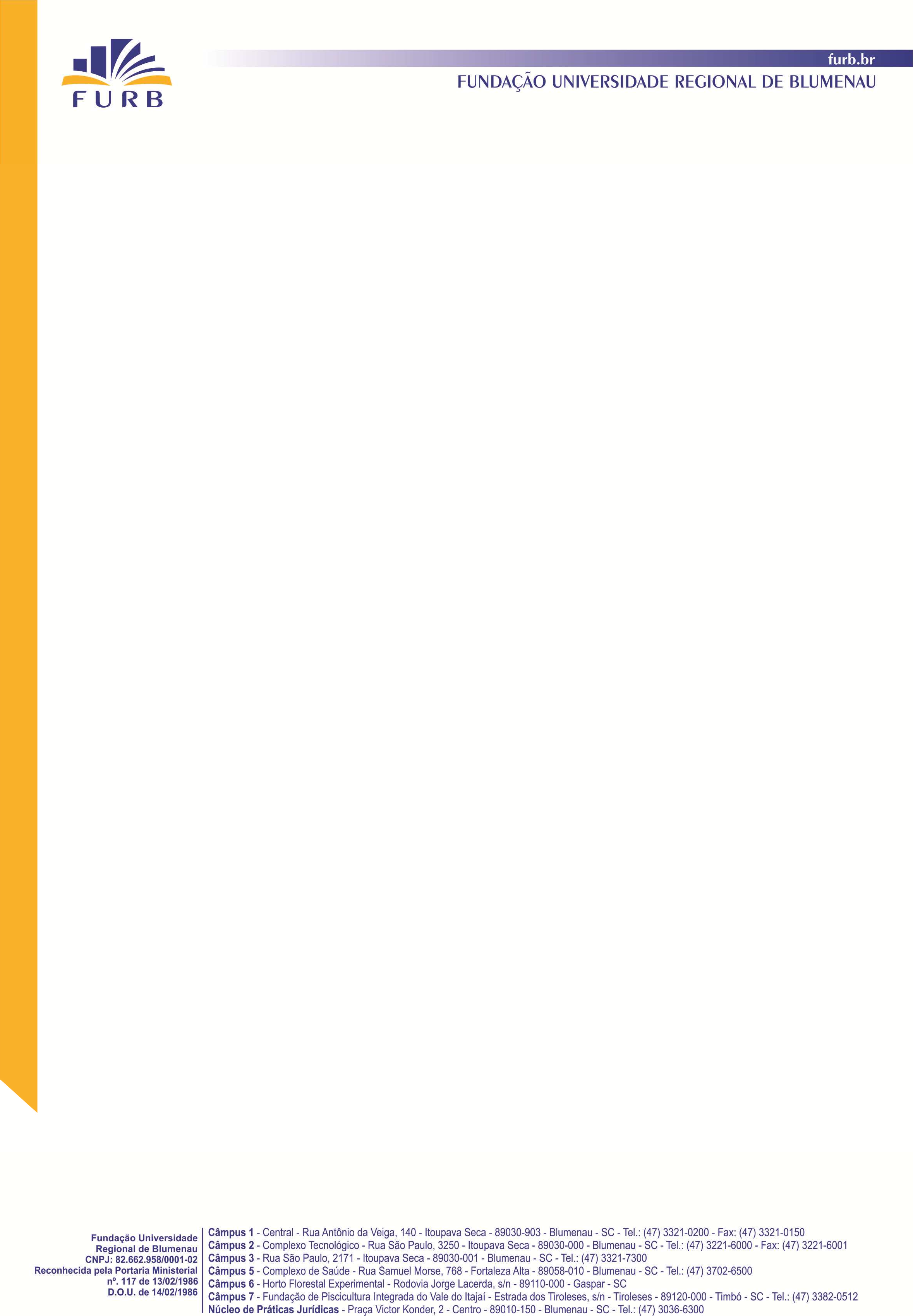 PARECER Nº___/2023/CEPEAprovado em: 20/12/2023Processo nº 190/2023Assunto: Projeto de Pós-Graduação, em Nível de Especialização, em Gestão Estratégica para Empresas Inovadoras (Habilitação para o Trabalho) – Modalidade EADInteressado: Departamento de Engenharia da Produção e DesignProcedência: Centro de Ciências Tecnológicas1 HISTÓRICO Em 17 de outubro de 2005, o Ministro de Estado da Educação assinou a Portaria nº 3.593, credenciando pelo prazo de três anos a Universidade Regional de Blumenau para a oferta de programas de pós-graduação latu sensu a distância nas suas áreas de competência acadêmica..2 ANÁLISETexto texto texto texto texto texto texto texto texto texto texto texto texto texto texto texto texto texto texto texto texto texto texto texto texto texto texto texto texto texto texto texto texto texto texto texto texto texto texto texto texto texto texto texto texto texto texto texto texto texto texto texto texto texto texto texto texto texto texto texto texto texto texto texto texto texto texto texto texto texto texto texto texto texto texto texto texto texto texto texto texto texto texto texto texto texto texto texto texto texto texto texto texto texto texto texto texto texto texto texto texto texto texto texto texto texto texto.3 PARECERO projeto do curso em Gestão Estratégica para Empresas Inovadoras atende os requisitos básicos para ser lançado. O convênio com o Instituto GENE precisa ser ajustado conforme a resolução 006/2005 de 8 de abril de 2005.Meu parecer à solicitação do Centro de Ciências Tecnológicas é favorável pela inserção da Universidade no grupo seleto de instituições a praticar a modalidade de Ensino a Distância.Blumenau, 20 de dezembro de 2023    Fulano de TalCargo que ocupa  